1r i 2n ADCOMUNICACIÓElements d’una comunicació La Lorena està estudiant a la seva habitació i li ha sorgit un dubte important. Decideix escriure un missatge per whatsapp al seu amic Dídac. “Quines activitats de Llengua hem de fer per demà?”. El Dídac li respon amb un altre missatge, dient-li que s’ha confós perquè no han de fer cap exercici. Identifica quins són els elements d’aquest procés de comunicació.Emissor: Receptor:  Codi:  Canal: Context: Feedback o retroalimentació: Estàs a punt de creuar el carrer i hi ha un semàfor vermell, per la qual cosa t’has d’esperar. Quan canvia de color i es posa verd, creues. Hi ha comunicació? Descriu el procés per justificar la teva resposta.Completa el diàleg de la següent conversa telefònica.Bon dia, empresa…………..?……., voldria parlar amb el Sr. Roc.De……..?D’Anna García.En aquest……... està reunit, voldria deixar…..?Sí, si us plau, que……...No es preocupi……..Gràcies.Que passi…….Adéu, ……..OCIEscriu el nom i autor de 3 cançons que hagis escoltat recentment i t’hagin inspirat. Explica breument per què les has escollides.Segur que el dia de Sant Jordi et van recomanar llibres, també des de l’Instagram del centre, et proposen que recomanis un llibre o llibres, i facis la seva fitxa que ha  d’incloure la portada del llibre, breu resum i la teva opinió i valoració del llibre. Recursos educatiusSopes de lletres: http://www.sopesdelletres.cat/index.html#sopes_individualsAprenentatge de lectoescriptura: http://ntic.educacion.es/w3//eos/MaterialesEducativos/mem2007/cueva_tragapalabras/Mecanografia: https://www.mecanografia.cat/3r AD1- Poden fer les activitats de 1r i 2n. 2- A Projecte Integrat: Fer encàrrec 3 i 4 que rebran per correu. Funcionament de l’empresa.Publicar el catàleg i el díptic (folleto) en l’aplicació Calaméo.3- Els alumnes que poden continuar amb les pràctiques, seguir amb les tasques encomanades. Recursos educatiusSopes de lletres: http://www.sopesdelletres.cat/index.html#sopes_individualsAprenentatge de lectoescriptura: http://ntic.educacion.es/w3//eos/MaterialesEducativos/mem2007/cueva_tragapalabras/Mecanografia: https://www.mecanografia.cat/Llengües1.RevistaVolem crear una revista digital. Escriu un article per la revista sobre algún tema que vulguis compartir, pot ser sobre un personatge famós, una recepta de cuina, una taula d’exercicis, una peli…. Pots adjuntar fotografies si vols. 2. Expressió escrita. Escriu una història a partir d’aquests daus amb imatges. Han de sortir totes les imatges.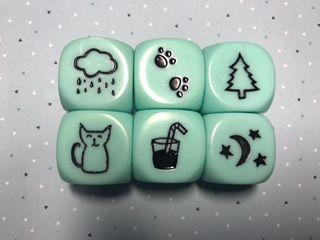 3. Imagina que pots fer una entrevista a un personatge famós (a un futbolista, cantant...) Tria un personatge que t’agradi i escriu el que t’agradaria preguntar-li. Pots adjuntar una fotografia. Recursos educatiusTREBALLS ON LINE DE TOTES LES MATÈRIES1. ANTERIOR I POSTERIORhttps://es.liveworksheets.com/worksheets/ca/Matem%C3%A0tiques/Anterior_i_Posterior/Nombres_anteriors_i_posteriors_ob107108lf2. FES LES SÈRIES https://es.liveworksheets.com/bi116858oeMés recursos educatiushttp://www.arasaac.org/  per baixar activitats qui pugi fer-hohttps://www.soyvisual.org/  activiats en word i onlinehttps://albalearning.com/  audiollibres gratuits en mp3Poden treballar a Pictotraductor , Pictocuentos i Pictosonidos:https://www.pictoaplicaciones.com/Poden fer online exercicis de gramàtica i repassar en Castellà:   	http://www.indiana.edu/~call/lengua.html   	http://www.materialesdelengua.org/LENGUA/index_lengua.htm    	https://cvc.cervantes.es/ensenanza/mimundo/Generador d'exercicis de matemàtiques:http://recursosdidacticos.es/operaciones/ https://www.mamutmatematicas.com/ejercicios/operaciones-basicas.phpActivitat 1: Visualitzem un curt  “LUCKY YOU” Per respondre a les preguntes del curts, et proposem dues maneres de fer-ho: opció A on has de triar la resposta correcta i l’opció B on apareixien pictogrames per ajudar a la comprensió de les preguntes. Al final, trobaràs un joc que també t’ajudarà a reflexionar sobre les respostes que has donat. “LUCKY YOU: https://www.youtube.com/watch?v=OphxvFob0j0   Opció AQuins personatges surten?Un ocell i dona granUn noi  i una noiaUn home del temps i una ballarina Quina relació tenen al començament?Son germansSón veïnsSon pare i fillaCom és la manera de ser d’ ell?Ell és tímidEll és dubtósEll és pessimistaCóm és la manera de ser d’ella?Ella és alegreElla és fredaElla és tímidaQuè aprèn ell quan és amic d’ ella?Ell aprèn a ser més alegre i optimistaEll aprèn a conduirEll aprèn a ballarQuè aprèn ella quan es fa amic d’ell?         Ella aprèn a estar tristaElla aprèn que no tot a la vida es sort.Ella aprèn a somriureQuè ens vol ensenyar aquesta historia?Que hi han persones tristes i persones alegres.Que no sempre es pot ser feliçQue quan compartim i ens ajudem uns als altres són més feliços.Opció BQUINS PERSONATGES SURTEN?A) UN NOI I UNA 		B) UN LLEÓ I UN		C) UN PALLASSO I UNANOIA	 			OCELL 			BALLARINAQUINA RELACIÓ TENEN ELS PROTAGONISTES?A) GERMANS		B) VEÏNS			C) PARE I FILLCOM ÉS EL NOI?A) ALEGRE			B) TRIST			C) MALHUMORAT  COM ÉS LA NOIA?   ALEGRA			B) TRISTA			C) MALHUMORADA QUÈ APREN EL NOI AL FER-SE AMIC DE LA NOIA?A) A SER MÉS FELIÇ 	B) A CONDUIR		C) A BALLARI OPTIMISTAQUÈ APREN LA NOIA AL FER-SE AMIGA DEL NOI?A) A ESTAR TRISTE	B) NO TOT ÉS SORT	C) A SOMRIURE A LA VIDA QUÈ ENS ENSENYA AQUESTA HISTÒRIA?A) HI HA PERSONES 	B) NO ENS HEM 	      C) AL COMPARTIR SOM TRISTES I ALEGRES 	D’AJUDAR	                 MÉS FELIÇOSI si vols jugar una mica clica l’enllaç   JOC DE CARTES: https://wordwall.net/es/resource/1689663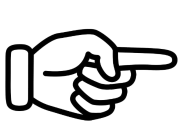 Activitat 2:  PREPARA’T PEL REPTE? FES UNA FOTO O UN DIBUIX CADA DIA ESCRIU UNA PARAULA O FRASE SOBRE EL TEMA QUE ET PROPOSEMMIRA L’EXEMPLERecursos on linehttps://www.educaciontrespuntocero.com/recursos/familias-2/cortometrajes-educar-en-valores/ https://www.rtve.es/infantil/series/educlan-9-10-anos/https://www.lostiempos.com/tendencias/interesante/20190702/15-aplicaciones-aprender-jugandoinfantil/series/educlan-9-10-anos/https://blocs.xtec.cat/recursosee/ https://9letras.wordpress.com/ http://www.leoloqueveo.org/actividades.htmRECOMANACIONS I RECURSOS EDUCATIUSADMINISTRATIUDEP. ADMINISTRATIUDEP. FORMACIÓ BÀSICAFITXES INTERACTIVES.https://es.liveworksheets.com/worksheets/ca   (PÀGINA PRINCIPAL)cada link es una activitat.DEP. ORIENTACIÓ I ATENCIÓ PSICOPEDAGÒGICA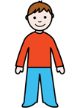 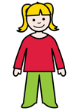 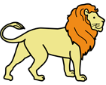 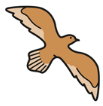 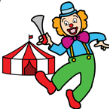 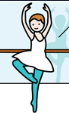 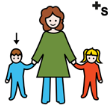 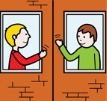 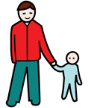 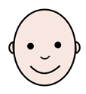 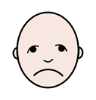 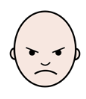 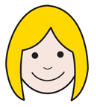 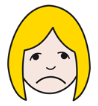 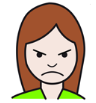 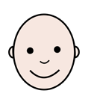 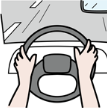 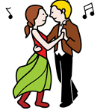 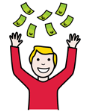 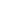 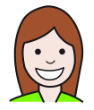 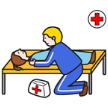 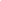 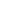 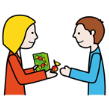 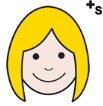 FOTO/ DIBUIXPARAULA / FRASEDILLUNSUN PLAT O ALGUN MENJAR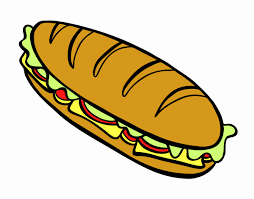 ESMORZO UN ENTREPÀFOTO/ DIBUIXPARAULA / FRASEDILLUNSUN PLAT O ALGUN MENJARDIMARTSUNA PEÇA DE ROBADIMECRESUN PROGRAMA DE TVDIJOUSUN ANIMALDIVENDRESUNA FLOR O PLANTADISSABTE UN OBJECTE DE LA TEVA HABITACIÓDIUMENGEUN ARC DE SANT MARTÍ